CS6404	Information SecurityL-T-P-Cr: 3-0-0-3Pre-requisites: Prior knowledge of fundamentals of Computer Networks, Operating Systems, Database Management SystemObjectives/Overview:Explaining the importance data warehousing and data mining.Learning the knowledge discovery process.Learning data mining tasks and study their well-known techniques.Course Outcomes:At the end of the course, a student should have:UNIT I:										        Lectures: 4Core Information Security Principles, CIA (Confidentiality, Integrity, Availability),Information Security Management Governance, Security Policies, Procedures, Standards, Guidelines and Baselines, Organization Behavior and Security Models.UNIT II: 										        Lectures: 6Classical Cryptography, Modern Cryptography, A Taxonomy of Cryptography and Cryptanalysis. Symmetric and Asymmetric key algorithms. UNIT III:  				  					                    Lectures: 8Information Risk Management – Concepts like Risk Acceptance, Risk Avoidance, Risk Mitigation, Risk Handling Strategies and Risk AssessmentInformation Classification – Guidelines, Types, Criteria for data Classification, Data Classification procedures, Classification Controls.UNIT IV:  										       Lectures: 8Threats, Vulnerabilities, Attack vectors and their counter measures, Identity Management – Identification, Authorization and Access Controls – Categories, Models, Challenges, Principles, Techniques and Practices, Concept of trust and trustworthiness.UNIT V:  										       Lectures: 7Authentication Methods, Passwords, Biometrics, Challenge Response based authentication, Two-Factor Authentication, Single Sign-On and Web Cookies.UNIT VI:  										       Lectures: 3Software Flaws, Malware, Operating System Security Functions, Trusted Operating System, Next Generation Secure Computing Base. UNIT VII:  									                   Lectures: 6Ethics – Basic Concepts, Professional code of Ethics, Common Computer Ethics Fallacies (responsible disclosure), (cross reference SP/Professional Ethics / Accountability, responsibility and liability), Hacking and HacktivismText/ Reference Books:Fundamentals of Information Systems Security By David Kim, Michael G. Solomon, Jones & Bartlett LearningInformation Security: The Complete reference By Mark Rhodes Ousley, 2nd Edition. McGraw HillInformation Security Principles and Practice By Mark Stamp, Wiley PublicationEnterprise Information Security and Privacy; By C. Warren Axelrod, Jennifer L. Bayuk, Daniel Schutzer, Artech House PressHandbook of Information Security, Threats, Vulnerabilities, Prevention, Detection, and Management; Hossein Bidgoli, John Wiley & SonsThe Basics of Information Security, 2nd Edition; J Andress, Syngress Press; 2014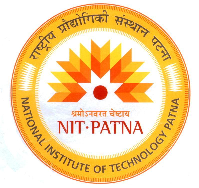 DEPARTMENT OF COMPUTER SCIENCE & ENGINEERINGNATIONAL INSTITUTE OF TECHNOLOGY PATNA Ashok Raj Path, PATNA 800 005 (Bihar), India     Phone No.: 0612 – 2372715, 2370419, 2370843, 2371929, 2371930, 2371715 Fax – 0612- 2670631 Website: www.nitp.ac.inSl. No.OutcomeMapping to POsTo learn data mining tasks and pre-processing activities.PO4, PO2Understandability of data warehouse, architecture, schema designs, OLAP operations and servers. PO2, PO3Learning market basket analysis and association rules, understanding multilevel and multi-dimensional rules and its generation techniques. PO3Understanding various data classification and prediction techniques.PO3Learning various clustering techniques that are used in different types of data.PO3